«Утверждаю»Директор МБОУ «Гавриловская ООШ»И.И.Тимошик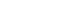 «___» _________ 2020год.Планвоспитательной работы в период дистанционного обученияв МБОУ  «Гавриловская ООШ»мероприятия с обучающимисяРабота с родителями1. Информирование родителей по реализации образовательных программ, воспитания и социализации обучающихся в режиме дистанционного обучения2. Оперативное взаимодействие с родителями учащихся с целью контроля досуга детей.Классные руководители3. Индивидуальная работа с родителями обучающихся, состоящих на внутришкольном учете (обучающихся из «группы риска»)ПостоянноКлассные руководители, социальный педагог Костылева Е.С.4. Индивидуальная работа с родителями учащихся из числа лиц с ОВЗПостоянноСоциальный педагог Костылева Е.С.5. Индивидуальная работа с попечителями, законными представителями детей, находящихся под опекойПостоянноСоциальный педагог Костылева Е.С.№ п/пМероприятие Сроки проведенияОтветственные Обратная связь1Организация просмотра фильмов о выдающемся полководце генералиссимусе А.Суворове:«Суворов», реж. Т. Тарасова, 2005 г., 53 мин., документальный, НП  https://www.youtube.com/watch?v=yJzO3m8vzro25.05.2020-31.05.2020Классные руководителиОтзыв о более понравившемся  фильме2«Александр Суворов», реж. А. Денисов, 2007 г., 45 мин., научно-популярный, АНО КДЦ «Сейприс», тел. (495) 285-42-39 https://www.youtube.com/watch?v=zqotoOlbZMI25.05.2020-31.05.2020Классные руководителиОтзыв о более понравившемся  фильме3«Суворов», реж. В. Пудовкин, М. Даллер, 1940 г. 1 ч. 43 мин., игровой полнометражный, к/с «Мосфильм»25.05.2020-31.05.2020Классные руководителиОтзыв о более понравившемся  фильме4Виртуальные экскурсии по экспозициям Музеев Великой Отечественной войны:• Центральный музей Великой Отечественной войны• Центральный музей военно-воздушных сил• Центральный музей Вооруженных сил Российской Федерации• Государственный музей обороны Москвы• Музейный комплекс «История танка Т-34»• Музей боевой славы в Снегирях• Центральный пограничный музей Федеральной службы безопасности Российской Федерации• Музей «Подводная лодка»• Музей Героев Советского Союза и РоссииСсылки на виртуальные экскурсии:Мультмедиа портал Министерства обороныhttps://мультимедиа.минобороны.рф/multimedia/virtual_tours.htmЦентральный пограничный музей ФСБ Россииhttp://ps.fsb.ru/history/museum.htm01.06.2020- 14.06.2020Классные руководителиРисунки, отзывы, эссе (по выбору учащихся).Лучшие работы отобрать для оформления школьных стендов5ВИРТУАЛЬНЫЙ 3D ТУР В ЦЕНТРАЛЬНЫЙ МУЗЕЙ ВЕЛИКОЙ ОТЕЧЕСТВЕННОЙ ВОЙНЫ В МОСКВЕhttps://www.liveinternet.ru/users/5397786/post361346076Виртуальный тур по Музею танка Т34 https://countryscanner.ru/360/virtualnyj-tur-po-muzeju-istorii-tanka-t-34/Музей обороны Москвы http://gmom.ru/Muzejnaia-Moskva-onlajnЦентральный музей Вооруженных сил http://www.cmaf.ru/ekspo/virtual/Центральный музей Военно-воздушных сил «ЦМ ВВС» филиал ФГБУ «ЦМВС РФ» Минобороны РоссииВиртуальный тур "Центральный музей Военно-воздушных сил" https://cmvvs.ru/Музей боевой славы в Снегирях http://www.ленино-снегиревский-музей.рф/glavnaya/muzey-onlayn/Музейно-мемориальный комплекс истории Военно-морского флота России находится на территории парка "Северное Тушино".https://www.youtube.com/watch?v=h5ywOpeEqbsМузей космонавтики http://virtualcosmos.ru/15.06.2020- 21.06.2020Классные руководителиТворческие работы6Виртуальные экскурсии по музеям России:-Художественные музеи- Музеи-заповедники-Этнографические музеи- Палеонтологические музеи- Военные музеи и историко-мемориальные комплексы- Музеи техникиОнлайн журнал «Школьнику» - раздел виртуальные экскурсииhttp://journal-shkolniku.ru/virtual-ekskursii.html7Просмотр спектаклей, посвященных военной тематике.Московские театры онлайн спектаклиhttps://alltheater.ru/22.06.2020-30.06.2020Классные руководителиОтзывы о просмотренных фильмах и спектаклях8Просмотр кинофильмов военной тематики с последующим прохождением онлайн тестовФильмы о войне онлайн:https://www.film.ru/articles/ot-moskvy-do-berlina?page=showhttps://www.ivi.ru/movies/voennye/ruhttps://megogo.ru/ru/films/genres_military22.06.2020-30.06.2020Классные руководителиОтзывы о просмотренных фильмах и спектаклях